
Bachelor of Fine Arts (BFA) in Dance – Audition Application Form 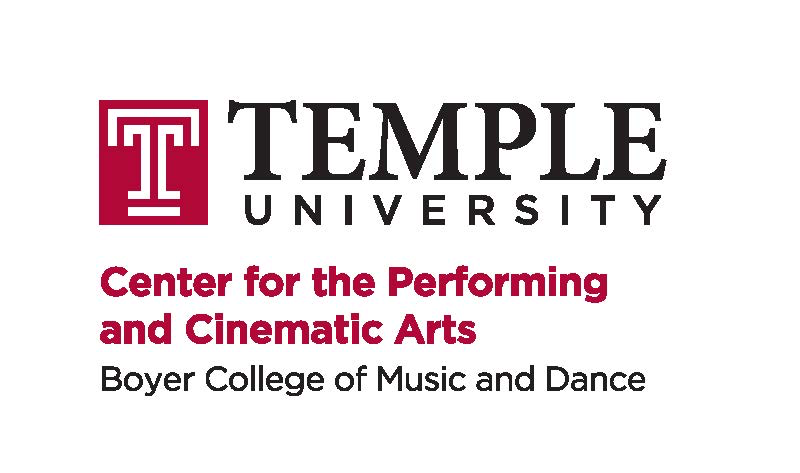 Name: 								  
Semester applying for:____________Address: ____________________________________________________________________________(Street) 							(City)			 (State)	 (Postal Code) Phone: 					  Email:_____________________________________________Parent’s Name: _____________________________________  Parent’s Phone: _____________________________________Parent’s Email: ______________________________________Date of Birth: 	           __  TUID Number (9 digit number beginning with 9): ___________  ☐Male   ☐Female ☐Non-binaryEducation / Standardized Testing Preferred In-Person Audition Date☐  Saturday, December 4, 2021 (for Spring 2021 and Fall 2022 applicants)☐  Saturday, January 28, 2022	☐  Saturday, February 19, 2022☐  Saturday, March 12, 2022Video Audition Deadline☐  Saturday, December 4, 2021 (for Spring 2021 and Fall 2022 applicants)☐  Saturday, January 28, 2022	☐  Saturday, February 19, 2022☐  Saturday, March 12, 2022Institution AttendedGraduation YearDegreeGPACurrent SchoolPrevious School  (if applicable)Overall ScoreVerbalQuantitativeWritingSATACT